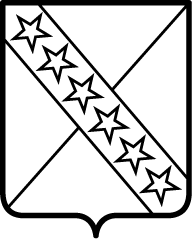 П О С Т А Н О В Л Е Н И ЕАДМИНИСТРАЦИИ ПРИАЗОВСКОГО СЕЛЬСКОГО ПОСЕЛЕНИЯ      ПРИМОРСКО-АХТАРСКОГО РАЙОНАот 13.12.2018  года.                                                                                                            №  295станица ПриазовскаяО соблюдении требований пожарной безопасности в период проведения празднования новогодних и рождественских мероприятий на территории  Приазовского сельского поселения Приморско-Ахтарского районаВ соответствии с Федеральным законом от 06.10.2003 № 131-ФЗ «Об общих принципах организации местного самоуправления в Российской Федерации», Федеральным законом от 21.12.1994 № 69-ФЗ «О пожарной безопасности», в целях предупреждения пожаров в связи с наступлением зимнего пожароопасного периода и периода проведения новогодних и рождественских праздников, а также во избежание возникновения несчастных случаев при использовании пиротехнических изделий, эксплуатации электрогирлянд в период    проведения       новогодних      и    рождественских     мероприятий на территории Приазовского сельского поселения Приморско-Ахтарского района, администрация Приазовского сельского поселения Приморско-Ахтарского района п о с т а н о в л я е т :1. Рекомендовать руководителям учреждений:1.1. Проводить мероприятия с массовым пребыванием людей в помещениях с 2-мя эвакуационными выходами;1.2. Ёлку устанавливать на устойчивом основании, чтобы ветки не
касались стен и потолка;1.3. Монтаж   электрогирлянд   и   другого   электрооборудования   выполнять    в     строгом     соответствии     с     правилами     устройства
электрооборудования.2. Запретить:2.1. Украшать елку марлей и ватой;2.2. Одевать детей в костюмы из легковоспламеняемых материалов; 2.3. Уменьшать ширину проходов между рядами или устанавливать в проходах кресла, стулья;2.4. Не допускать заполнение помещений людьми сверх установленной нормы.3. В помещениях и зданиях, где будут проходить новогодние и рождественские праздники, необходимо обеспечить:3.1. Наличие средств пожаротушения (огнетушителей и пожарных кранов);3.2. Работоспособность системы автоматической пожарной сигнализации и пожаротушения;3.3. Исправность сетей противопожарного водопровода;3.4. Подготовку обслуживающего персонала к действиям в условиях пожара и других ЧС.4. Запрещается:4.1.  Приобретать и использовать пиротехнические изделия детям до 14 лет;4.2. Приобретать и использовать пиротехнические изделия находящиеся не в заводской упаковке. Все изделия должны быть сертифицированными, маркировка импортных изделий должна быть на русском языке.5. Перед проведением праздничных мероприятий с массовымпребыванием людей обеспечить осмотр помещений перед началом мероприятий в целях определения их готовности в части соблюдения мер пожарной безопасности:составить графики дежурств в праздничные дни с указаниемответственных лиц.руководителям МБДОУ № 21 «Колосок» (С.Е. Асташина), МБОУСОШ № 6 (И.И. Савва), провести тренировочные мероприятия по эвакуации;назначить ответственных лиц по организации пожарнойбезопасности в период проведения новогодних мероприятий.6. Специалисту 1-ой категории администрации Приазовского сельского поселения Приморско-Ахтарского района В.С. Рощипка, обнародовать  настоящее постановление и разместить на официальном сайте администрации Приазовского сельского поселения Приморско-Ахтарского района в информационно-телекоммуникационной сети «Интернет». 7. Контроль над выполнением настоящего постановления оставляю за собой.8. Постановление вступает в силу со дня его подписания.Глава Приазовского сельского поселенияПриморско-Ахтарского района                                                             Г.Л. Тур